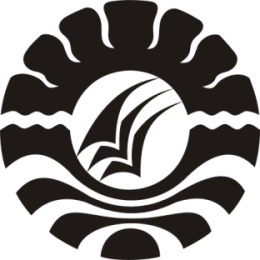 SKRIPSIPENERAPAN STRATEGI PEMBELAJARAN BERBASIS MASALAH (SPBM) UNTUK MENINGKATKAN HASIL BELAJAR SISWA PADA MATA PELAJARAN IPS DI KELAS IV SD INPRES TAMALANREA II KOTA MAKASSARLISNA FADHILAH ALIPROGRAM STUDI PENDIDIKAN GURU SEKOLAH DASAR FAKULTAS ILMU PENDIDIKANUNIVERSITAS NEGERI MAKASSAR2016